Collocations – basicWrite the words from the box in empty spaces to complete the phrases. Use each word only as many times as it is in the box, make sure that all words are used: ______________  the laundry_______________ up_______________ dinner_______________ to bed_______________ TV_______________ home_______________ breakfast_______________ to work_______________ a book_______________ to music_______________ a shower_______________ shopping_______________ a newspaper_______________ the clothes_______________ dressed_______________ lunchNow match the complete phrases with the pictures below, write the correct letter next to each picture.1.   	2. 	3.  	4. 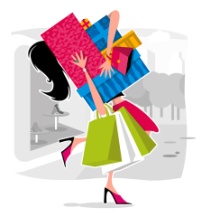 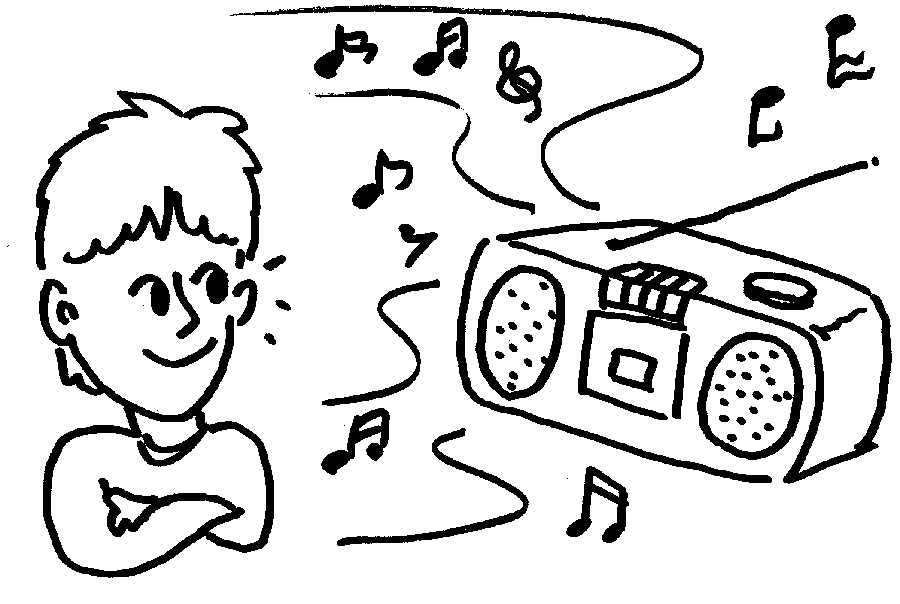 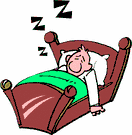 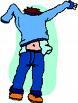 5.  	6. 	7. 	8. 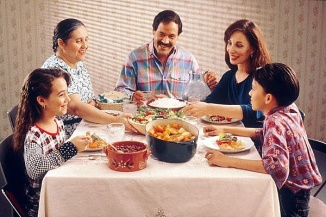 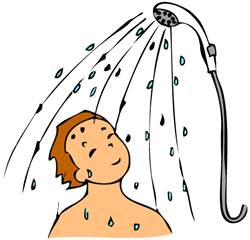 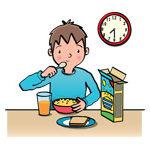 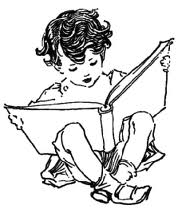 9. 	10. 	11. 	12. 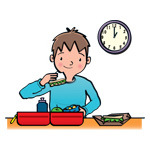 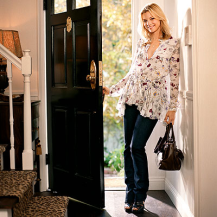 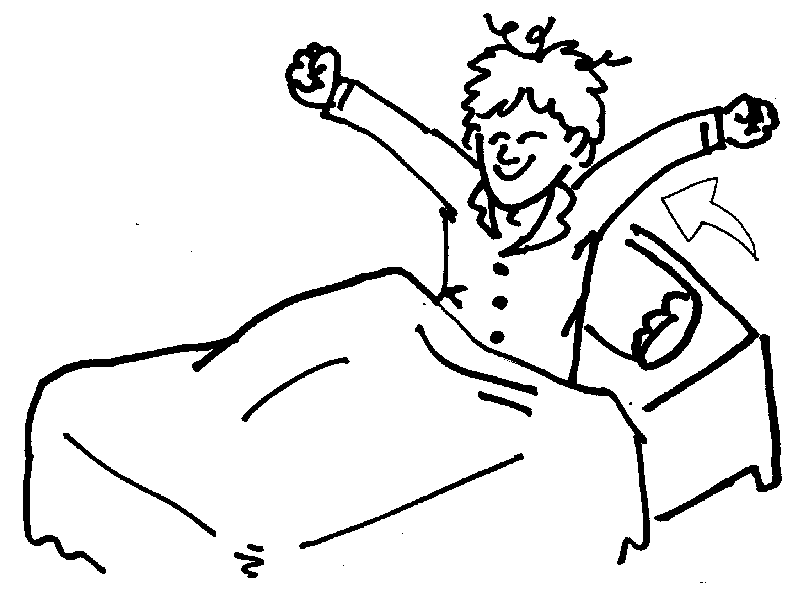 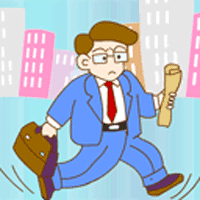 13. 		14.	15.		16.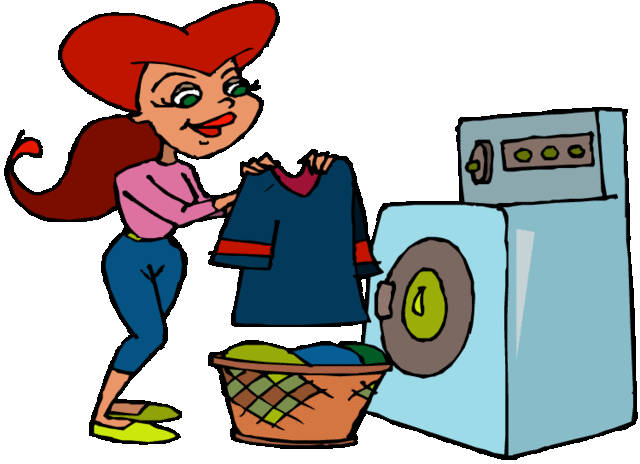 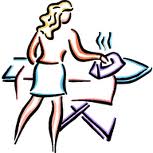 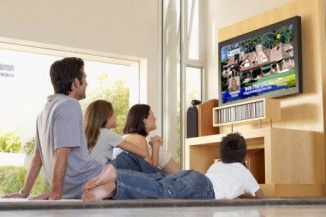 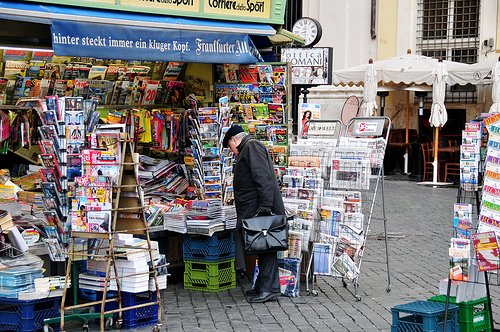 Now look at the example sentences:                 I get up at seven o’clock.      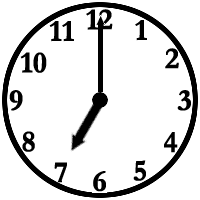   I iron the clothes on Tuesday.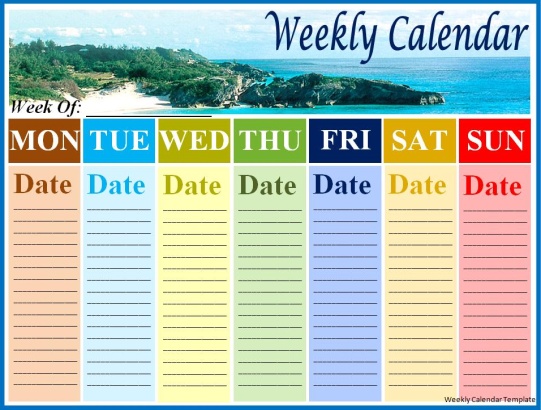 Now complete the remaining examples yourself. Use ‘I’ to start a sentence.  ________________________________________________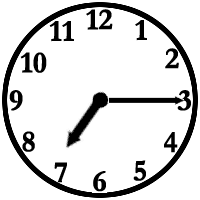 ___________________________________________________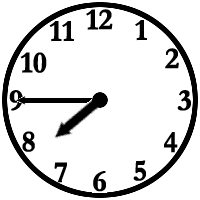 _________________________________________________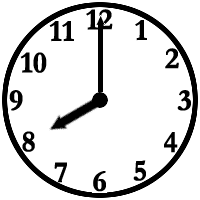 _________________________________________________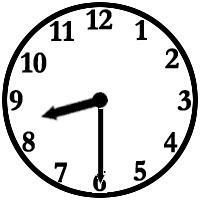 _________________________________________________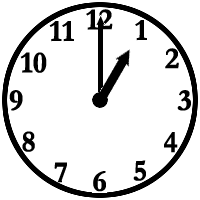 _________________________________________________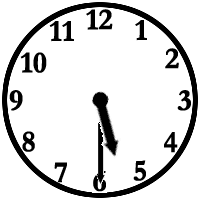 ___________________________________________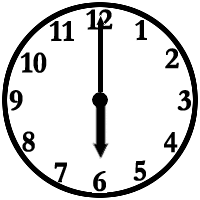 _______________________________________________________________________________________________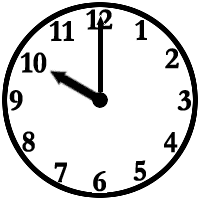 ____________________________________________________________________________________________________________________________________________________________________________________________________________________________________________________________________________________________________________________